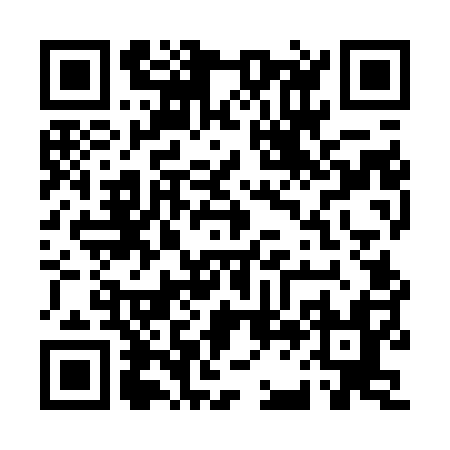 Ramadan times for Craighead, Pennsylvania, USAMon 11 Mar 2024 - Wed 10 Apr 2024High Latitude Method: Angle Based RulePrayer Calculation Method: Islamic Society of North AmericaAsar Calculation Method: ShafiPrayer times provided by https://www.salahtimes.comDateDayFajrSuhurSunriseDhuhrAsrIftarMaghribIsha11Mon6:116:117:261:184:377:127:128:2612Tue6:106:107:241:184:387:137:138:2713Wed6:086:087:231:184:387:147:148:2814Thu6:076:077:211:184:397:157:158:3015Fri6:056:057:191:174:397:167:168:3116Sat6:036:037:181:174:407:177:178:3217Sun6:026:027:161:174:417:187:188:3318Mon6:006:007:141:174:417:197:198:3419Tue5:585:587:131:164:427:207:208:3520Wed5:565:567:111:164:427:217:218:3621Thu5:555:557:101:164:437:227:228:3722Fri5:535:537:081:154:437:237:238:3823Sat5:515:517:061:154:447:247:248:4024Sun5:505:507:051:154:447:257:258:4125Mon5:485:487:031:144:447:267:268:4226Tue5:465:467:011:144:457:287:288:4327Wed5:445:447:001:144:457:297:298:4428Thu5:425:426:581:144:467:307:308:4529Fri5:415:416:571:134:467:317:318:4730Sat5:395:396:551:134:477:327:328:4831Sun5:375:376:531:134:477:337:338:491Mon5:355:356:521:124:477:347:348:502Tue5:345:346:501:124:487:357:358:513Wed5:325:326:481:124:487:367:368:524Thu5:305:306:471:114:487:377:378:545Fri5:285:286:451:114:497:387:388:556Sat5:265:266:441:114:497:397:398:567Sun5:255:256:421:114:507:407:408:578Mon5:235:236:411:104:507:417:418:599Tue5:215:216:391:104:507:427:429:0010Wed5:195:196:371:104:517:437:439:01